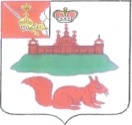 с. Кичменгский ГородокОб обращении Представительного Собрания Вытегорского муниципального района в Законодательное Собрание Вологодской областиРассмотрев обращение депутатов Представительного Собрания Вытегорского муниципального района в Законодательное Собрание Вологодской области, утвержденное решением Представительного Собрания Вытегорского муниципального района от 24.08.2016 № 341 по вопросу «О страховых пенсиях», Муниципальное Собрание РЕШИЛО:Поддержать обращение депутатов Представительного Собрания Вытегорского муниципального района в адрес Законодательного Собрания Вологодской области с предложением по вопросам, касающимся закона Российской Федерации «О страховых пенсиях». Направить настоящее решение в Законодательное Собрание Вологодской области и в Представительное Собрание Вытегорского муниципального района.Заместитель председателяМуниципального Собрания                                                      Г.М. ДурягинаМУНИЦИПАЛЬНОЕ СОБРАНИЕКИЧМЕНГСКО-ГОРОДЕЦКОГО МУНИЦИПАЛЬНОГО РАЙОНАВОЛОГОДСКОЙ ОБЛАСТИРЕШЕНИЕот30.09.2016№296